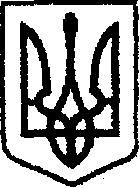 У К Р А Ї Н Ачернігівська обласна державна адміністраціяУПРАВЛІННЯ КАПІТАЛЬНОГО БУДІВНИЦТВАН А К А ЗПро приймання матеріальнихцінностейВідповідно до статей 6, 41 Закону України «Про місцеві державні адміністрації», Закону України «Про бухгалтерський облік та фінансову звітність в Україні» від 16.07.1999 № 996 –XIV, з метою організації безперебійної роботи Управління капітального будівництва Чернігівської обласної державної адміністрації в умовах воєнного станун а к а з у ю:Прийняти з оперативного управління Чернігівської обласної державної адміністрації в оперативне управління Управління капітального будівництва Чернігівської обласної державної адміністрації матеріальних цінностей (пальне - бензин А-95 в кількості 740 літрів) згідно з Актом приймання - передачі запасів.Головному спеціалісту відділу адміністративно - господарської роботи Управління капітального будівництва Чернігівської обласної державної адміністрації МІШКУ Володимиру прийняти матеріальні цінності (пальне – бензин А-95 в кількості 740 літрів).Відділу фінансового забезпечення Управління капітального будівництва Чернігівської обласної державної адміністрації в термін до 29.03.2024 здійснити оприбуткування матеріальних цінностей згідно з первинними документами відповідно до вимог чинного законодавства України.Контроль за виконанням цього наказу залишаю за собою. Начальник                                                                            Ярослав СЛЄСАРЕНКОвід 11 березня 2024 р.      Чернігів                                                № 130